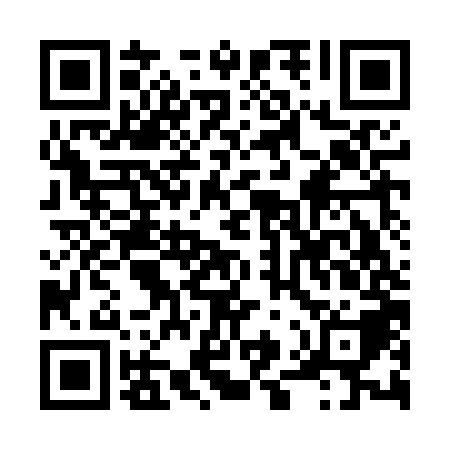 Ramadan times for Bellevue, BelgiumMon 11 Mar 2024 - Wed 10 Apr 2024High Latitude Method: Angle Based RulePrayer Calculation Method: Muslim World LeagueAsar Calculation Method: ShafiPrayer times provided by https://www.salahtimes.comDateDayFajrSuhurSunriseDhuhrAsrIftarMaghribIsha11Mon5:135:137:0112:493:586:396:398:2012Tue5:115:116:5912:493:596:406:408:2213Wed5:095:096:5712:494:006:426:428:2414Thu5:075:076:5512:494:016:446:448:2515Fri5:045:046:5212:484:026:456:458:2716Sat5:025:026:5012:484:036:476:478:2917Sun5:005:006:4812:484:046:486:488:3118Mon4:574:576:4612:484:056:506:508:3219Tue4:554:556:4412:474:066:526:528:3420Wed4:524:526:4212:474:076:536:538:3621Thu4:504:506:3912:474:086:556:558:3822Fri4:474:476:3712:464:096:566:568:4023Sat4:454:456:3512:464:096:586:588:4124Sun4:434:436:3312:464:106:596:598:4325Mon4:404:406:3112:454:117:017:018:4526Tue4:374:376:2912:454:127:037:038:4727Wed4:354:356:2612:454:137:047:048:4928Thu4:324:326:2412:454:147:067:068:5129Fri4:304:306:2212:444:157:077:078:5330Sat4:274:276:2012:444:157:097:098:5531Sun5:255:257:181:445:168:108:109:571Mon5:225:227:161:435:178:128:129:592Tue5:195:197:131:435:188:148:1410:013Wed5:175:177:111:435:198:158:1510:034Thu5:145:147:091:425:208:178:1710:055Fri5:115:117:071:425:208:188:1810:076Sat5:095:097:051:425:218:208:2010:097Sun5:065:067:031:425:228:218:2110:118Mon5:035:037:011:415:238:238:2310:139Tue5:015:016:591:415:238:248:2410:1510Wed4:584:586:571:415:248:268:2610:17